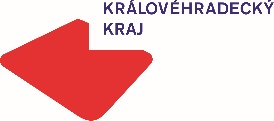 Ucelená politika samosprávy Královéhradeckého kraje o voděAkční plán na roky 2021 a 2022Schváleno Zastupitelstvem Královéhradeckého kraje dne 22. 6. 2020, č. usnesení ZK/29/2310/2020PreambuleUcelená Politika Královéhradeckého kraje o vodě (dále i „Politika kraje o vodě“) je aplikačním materiálem vypracovaným pro potřeby rozhodovacích procesů Královéhradeckého kraje v otázkách týkajících se záležitostí vodního hospodářství na území Královéhradeckého kraje, a to v rámci jeho samostatné působnosti. Použití Politiky kraje o vodě je zejména při pořizování Plánu dílčího povodí Horního a středního Labe a Plánu dílčího povodí Lužické Nisy a ostatních přítoků Odry, při tvorbě Zásad územního rozvoje Královéhradeckého kraje, pořizování Plánu rozvoje vodovodů a kanalizací Královéhradeckého kraje a dotační politiky Královéhradeckého kraje.Jedná se o odborný matriál, který vychází z programového prohlášení Rady Královéhradeckého kraje z 27. 12. 2016. Akční plán na rok 2021 a 2022 je vytvořen za účelem postupného naplňování cílů uvedených v Politice kraje o vodě. Akční plán uvádí jednotlivé kroky a postupy vedoucí k dosažení těchto cílů, a to pro období let 2021 – 2022. Návrh uvedeného akčního plánu je nastaven tak, aby korespondoval s rozpočtovými možnostmi Královéhradeckého kraje a navazuje na Akční plán pro roky 2019 a 2020.Akční plán na roky 2021 a 2022Dokončení aktualizace Plánu rozvoje vodovodů a kanalizací Královéhradeckého krajeDokončení a následné schválení Plánu rozvoje vodovodů a kanalizací Královéhradeckého kraje (dále i „PRVKÚK“) v Zastupitelstvu Královéhradeckého kraje se předpokládá do 31. 3. 2021. Zákon č. 274/2001 Sb., o vodovodech a kanalizacích pro veřejnou potřebu a o změně některých zákonů (zákon o vodovodech a kanalizacích) v platném znění, ukládá krajům v samostatné působnosti zpracovat, schválit a průběžně aktualizovat Plán rozvoje vodovodů a kanalizací Královéhradeckého kraje. PRVKÚK je jedním z nástrojů, pomocí kterého mám možnost Královéhradecký kraj řešit vybrané problémyPRVKÚK, resp. jeho aktualizací je vytvořen nástroj pro řešení aktivit č. 4, 14, 17, 30, 44, 45, 47 a 50.Vytvoření komunikační platformy pro přípravu a tvorbu PRVKÚK Od roku 2010 se předpokládá zpracovávání navazujících dílčích změn dle nových požadavků obcí (vlastníků vodohospodářské infrastruktury). Tyto kontinuální dílčí aktualizace platného PRVK jsou nezbytné jako služba obcím pro potřeby čerpání dotací na výstavbu vodovodů a kanalizací.  Bude tak účelné vytvořit komunikační platformu pro aktualizaci a internetový prohlížeč PRVKÚK, z důvodu zlepšení prostředí pro klienty (vlastníky a provozovatele vodovodů a kanalizací), a zefektivnit vkládání dílčích aktualizací do PRVKÚK. Vytvoření komunikační platformy je naplněním aktivity č. 14 – Založit komunikační platformu pro přípravu a tvorbu PRVKÚK, na které budou probíhat konzultace k tvorbě a následnému plnění plánu.Zpracování Plánu pro zvládání sucha a nedostatku vody Královéhradeckého krajePlán pro zvládání such a nedostatku vody je, resp. bude po schválení novely vodního zákona, jedním z nástrojů Královéhradeckého kraje, pomocí kterého může Královéhradecký kraj řešit vodohospodářské problémy na svém území. Plán pro zvládání sucha bude využívat dat aktivity 30 (Analýza aktuálního stavu vývoje vodních zdrojů, včetně souhrnu povolených a požadovaných podzemních a povrchových zdrojů). Aktualizace Plánu dílčího povodí Horního a středního Labe Aktualizace Plánu dílčího povodí Lužické Nisy a ostatních přítoků OdryCitované plány jsou jedním z nástrojů pro řešení vodohospodářských problémů. Je podkladem pro realizaci aktivit 24, 31, 34, 35, 37, 38, 39, 40, 41, 43, 57, 64, 74, 82, 84 a 88.Schválení obou plánů dílčích povodí se předpokládá v orgánech kraje do 30. 6. 2022.Zpracování studie pro eliminaci ohrožení nebo negativního ovlivnění režimu podzemních vod vrty pro využití geotermální energie, vrtanými studnami či jinými souvisejícími činnostmiVe spolupráci se společností Vodovody a kanalizace Hradec Králové, a.s. se Královéhradecký kraj bude podílet na projektu „Eliminace ohrožení nebo negativního ovlivnění režimu podzemních vod vrty pro využití GTE, vrtanými studnami, průzkumnými vrty a jinými hlubšími objekty v jímacím území Litá – území vyhrazeném pro odběr vody pro lidskou spotřebu“. Jedná se o obdobu projektu realizovaného v lokalitě Polické křídové pánve. Účelem projektu je eliminace ohrožení a negativního ovlivnění kvality a kvantity podzemních vod v části hydrogeologického rajonu Podorlická křída 4221 a 4222. Realizace opatření je naplněním aktivity 89 – Iniciovat zpracování studií pro eliminaci ohrožení nebo negativního ovlivnění režimu podzemních vod vrty pro využití geotermální energie, vrtanými studnami či jinými souvisejícími činnostmi.Aktualizace pravidel dotačního programu „Rozvoj infrastruktury v oblasti zásobování pitnou vodou a odvádění odpadních vod“Dotační politika Královéhradeckého kraje je jedním ze základních nástrojů pro řešení vodohospodářských problémů. S prohlubujícími se negativními dopady klimatické změny je nezbytné aktualizovat stávající pravidla dotačního programu „Rozvoj infrastruktury v oblasti zásobování pitnou vodou a odvádění odpadních vod“, a to v tom smyslu, aby Královéhradecký kraj disponoval dotačním nástrojem, který bude preferovat oblast zásobování pitnou vodou.  Současně bude nezbytné aktualizovat pravidla tak, aby v souladu s aktivitou 31 (Podporovat odkanalizování a svedení odpadních vod na ČOV u obcí s méně než 500 ekvivalentními obyvateli) bylo, dle místních podmínek, podporováno centrální odkanalizování obcí do 500 ekvivalentních obyvatel. V souladu s aktivitou 88 (Prosadit opatření řešící zlepšení stavu vody ve VD Rozkoš do PDP) se pak v pravidlech dotačního titulu soustředit na podporu takových řešení odkanalizování obcí v bezprostředním okolí VN Rozkoš, která zajistí odvedení odpadních vod mimo vodní nádrž Rozkoš.Zpracování „Akčního plánu na roky 2023 a 2024“ a jeho předložení ke schválení Zastupitelstvu Královéhradeckého kraje v termínu do 31. 12. 2022